   ПРОФЕСИОНАЛНА   ГИМНАЗИЯ   ПО   ХРАНИТЕЛНИ ТЕХНОЛОГИИ  И  ТЕХНИКА  –  ГР. ПЛОВДИВ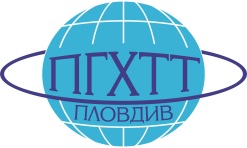 гр.Пловдив 4003, бул.”Васил Априлов”№156, Директор: 032/95-28-38, Секретар: 032/95-50-18e-mail:  pghtt_plov@pghtt.net,  http//pghtt.net/     ДО ПРЕДСЕДАТЕЛЯ      НА ОБЩЕСТВЕНИЯ СЪВЕТ      КЪМ ПГХТТ            Относно: Представители  на  ученическото самоуправление в Обществения съвет.       УВАЖАЕМА/И ГОСПОЖО/ГОСПОДИН ПРЕДСЕДАТЕЛ,      В изпълнение на чл. 23, ал. 1, от Правилника за създаването, устройството и дейността на обществените съвети към детските градини и училищата, Ви уведомявам, за представителите на  ученическото самоуправление в Обществения съвет:Ана-Мария Ракова – представител на ученическият съветЕмил Кирковски – представител на ученическият съветКатерина Арабаджийска – представител на ученическия съвет           Инж. Людмила Ганчева …………………………	               ДИРЕКТОР на                ПГХТТ – Пловдив 